ПОЛОЖЕНИЕо Контрольной комиссииАссоциации Саморегулируемой организации «Байкальское регионального объединения изыскателей»Иркутск, 20161. ОБЩИЕ ПОЛОЖЕНИЯ1.1. Положение о Контрольной комиссии Ассоциации Саморегулируемой организации «Байкальское регионального объединения изыскателей» (далее по тексту - Положение) разработано на основании Градостроительного кодекса Российской Федерации, Федерального закона «О саморегулируемых организациях» от 01.12.2006 N315-ФЗ, Устава и иными локальными документами Ассоциации Саморегулируемой организации «Байкальское региональное объединение изыскателей» (далее по тексту- Ассоциация СРО «БРОИЗ», Ассоциация, СРО). 1.2. Настоящее Положение устанавливает статус, порядок формирования, компетенцию, порядок работы Контрольной комиссии Ассоциации СРО «БРОИЗ» (далее по тексту - Контрольная комиссия). 2. ПОРЯДОК ФОРМИРОВАНИЯ И СТРУКТУРА КОНТРОЛЬНОЙ КОМИССИИ2.1. Контрольная комиссия Ассоциации СРО «БРОИЗ» - специализированный орган,  осуществляющий контроль за деятельностью членов Ассоциации СРО «БРОИЗ» в части соблюдения ими требований к выдаче свидетельств о допуске, требований стандартов и правил саморегулирования. Контрольная комиссия также вправе осуществлять  контроль за деятельностью членов СРО в части соблюдения ими требований технических регламентов при выполнении инженерных изысканий.2.2. Количественный и персональный состав утверждается Правлением Ассоциации СРО «БРОИЗ» и не должен составлять менее трех  человек.2.3. Члены, Председатель, Заместитель Председателя Контрольной комиссии Ассоциации СРО «БРОИЗ» назначаются Правлением. В период временного отсутствия Председателя контрольной комиссии его обязанности осуществляет Заместитель председателя Контрольной комиссии. На период временного отсутствия Председателя контрольной комиссии и его Заместителя, Правление вправе возложить исполнение обязанностей Председателя Контрольной комиссии на одного из членов контрольной комиссии.2.4. В состав Контрольной комиссии Ассоциации СРО «БРОИЗ»  входят сотрудники аппарата Ассоциации СРО «БРОИЗ». К проведению проверки могут привлекаться специалисты, не являющиеся сотрудниками аппарата Ассоциации СРО «БРОИЗ», а также специализированные организации. Привлечение сторонних специалистов и организаций проводится на основании Договора. 2.5. Председатель Контрольной комиссии организует ее работу, представляет Контрольную комиссию перед Общим собранием членов Ассоциации СРО «БРОИЗ»  и Правлением Ассоциации. 2.6. Лица, являющиеся членами  Контрольной комиссии, не должны входить в состав Дисциплинарной комиссии Ассоциации СРО «БРОИЗ».2.7. В рамках проведения отдельных мероприятий по контролю образуются составы Контрольной комиссии, состоящие из членов Контрольной комиссии, уполномоченных на проведение проверки в соответствии с приказом Генерального директора Ассоциации СРО «БРОИЗ» о проведении проверки.2.8. Состав Контрольной комиссии, уполномоченной на проведение проверки, утверждаются Генеральным директором Партнерства в приказе о проведении проверки. 2.9. Полномочия члена Контрольной комиссии НП СРО «БРОИЗ прекращаются досрочно в случае:- прекращения члена Контрольной комиссии трудовых отношений с Ассоциацией СРО «БРОИЗ»;- физической невозможности исполнения своих полномочий членом Контрольной комиссии (смерть, признание безвестно отсутствующим, объявление умершим);- поданного членом Контрольной комиссии заявления о досрочном сложении полномочий с принятием Правлением Ассоциации СРО «БРОИЗ»  его отставки;- соответствующего решения Правления НП СРО «БРОИЗ.2.10. Прекращение членства в Контрольной комиссии Ассоциации СРО «БРОИЗ» оформляется соответствующим решением Правления. В случае прекращения членства в Контрольной комиссии  Ассоциации СРО «БРОИЗ» одного либо нескольких членов, Правление Ассоциации СРО «БРОИЗ» утверждает новых членов Контрольной комиссии, пополняя число до необходимого.2.11. Информация о персональном составе Контрольной комиссии Ассоциации СРО «БРОИЗ» и изменениях в ней размещается на официальном сайте Ассоциации СРО «БРОИЗ» в сети Интернет (www.broiz.ru).3. КОМПЕТЕНЦИЯ КОНТРОЛЬНОЙ КОМИССИИ3.1. Контрольной комиссией осуществляются:3.1.1. Разработка и представление на согласование Генеральному директору плана проверок членов Ассоциации СРО «БРОИЗ».3.1.2. Проведение проверок деятельности кандидатов в члены (членов) Ассоциации СРО «БРОИЗ» в части:- соблюдения Требований к выдаче свидетельств о допуске к одному или нескольким видам работ по инженерным изысканиям, которые оказывают влияние на безопасность объектов капитального строительства;- соблюдения требований стандартов Ассоциации СРО «БРОИЗ» и правил сморегулирования;- соблюдения требований технических регламентов при выполнении инженерных изысканий. 3.1.3. Проведение проверок устранения нарушений, выявленных в ходе проведенных ранее плановых (внеплановых) проверок деятельности членов Ассоциации СРО «БРОИЗ».3.1.4. Выдача заключений о соответствии кандидатов в члены Ассоциации СРО «БРОИЗ» Требованиям к выдаче свидетельств о допуске к одному или нескольким видам работ по инженерным изысканиям, которые оказывают влияние на безопасность объектов капитального строительства.3.1.5. Принятие решений о передаче дел (документов) о результатах плановых и внеплановых проверок на рассмотрение Правления и (или) Дисциплинарной комиссии Ассоциации СРО «БРОИЗ» с целью применения в отношении члена  СРО меры дисциплинарного воздействия.Вынесение члену СРО мер дисциплинарного воздействия - предписание об обязательном устранении членом СРО выявленных нарушений в установленные сроки, предупреждение могут применяться Контрольной комиссией самостоятельно, без передаче материалов проверки в Дисциплинарную комиссию.3.1.6. Принятие решения о продлении срока проверки в случаях и по основаниям, установленным Порядком осуществления контроля за деятельностью членов Ассоциации СРО «БРОИЗ».3.1.7. Рассмотрение иных вопросов, которые в соответствии с внутренними документами СРО, отнесены к компетенции Контрольной комиссии. 4. ПРАВА И ОБЯЗАННОСТИ КОНТРОЛЬНОЙ КОМИССИИ4.1.  Контрольная комиссия вправе:4.1.1. Направлять Генеральному директору Ассоциации  представление о проведении внеплановых проверок деятельности членов СРО, в отношении которых получена информация о нарушениях ими Требований к выдаче свидетельств о допуске к работам по инженерным изысканиям, правил саморегулирования, стандартов Ассоциации СРО «БРОИЗ», требований технических регламентов при выполнении инженерных изысканий. 4.1.2. Запрашивать у членов  СРО необходимые для проведения проверок документы (как в виде оригиналов, так и в виде простых или нотариальных копий), информацию (в том числе в форме письменных пояснений).4.1.3. Запрашивать у сотрудников и членов специализированных органов Ассоциации СРО «БРОИЗ» информацию и документы, необходимые для проведения проверок.4.1.4. Осуществлять осмотр помещений, строительных площадок и оборудования (в том числе проводить исследования технологических процессов), использующихся при проведении изыскательских работ, которые оказывают влияние на безопасность объектов капитального строительства, в случае, если это необходимо для установления обстоятельств, имеющих значение для результатов проверки. 4.1.5. Обращаться к Правление, Генеральному директору и другие органы Ассоциации СРО «БРОИЗ» для оказания содействия в организации работы Контрольной комиссии.4.2. Контрольная комиссия обязана:4.2.1. Осуществлять контроль за деятельностью членов (кандидатов в члены) СРО путем проведения плановых (внеплановых) проверок. 4.2.2. Возвращать по завершению проведения соответствующей проверки оригиналы документов, полученные от членов СРО по запросу. 4.2.3. Уведомлять членов СРО о проведении в отношении них проверок в порядке и сроки, определенные внутренними документами  Ассоциации СРО «БРОИЗ».4.2.4. Принимать участие в заседаниях Контрольной комиссии.4.2.5.Соблюдать, при осуществлении контроля за деятельностью членов (кандидатов в члены) СРО, требования, установленные действующим законодательством РФ, Уставом, внутренними документами Ассоциации СРО «БРОИЗ».4.2.6. Не разглашать конфиденциальную информацию о деятельности Ассоциации СРО «БРОИЗ», члена СРО (кандидата в члены СРО).5. ПОРЯДОК РАБОТЫ КОНТРОЛЬНОЙ КОМИССИИ5.1. Контрольная комиссии осуществляет деятельность путем: 5.1.1. Проведения плановых (внеплановых) выездных, камеральных проверок членов (кандидатов в члены) СРО. 5.1.2. Выдачи заключений о соответствии кандидатов в члены Ассоциации СРО «БРОИЗ» Требованиям к выдаче свидетельств о допуске к одному или нескольким видам работ по инженерным изысканиям, которые оказывают влияние на безопасность объектов капитального строительства.5.1.3. Проведения заседаний и принятия решений по вопросам, отнесенным к компетенции Контрольной комиссии. 5.2. Заседания Контрольной комиссии проводятся по мере необходимости.5.3. Заседания Контрольной комиссии созываются по инициативе Председателя Правления, Генерального директора, Председателя Контрольной комиссии, Председателя Дисциплинарной комиссии. Инициатор проведения заседания Контрольной комиссии согласовывает и утверждает у Председателя Контрольной комиссии повестку заседания. Уведомление о заседании Контрольной комиссии направляется членам Контрольной комиссии не позднее, чем за 3 дня до даты заседания Контрольной комиссии. 5.4. На заседание Контрольной комиссии приглашаются также специалисты (эксперты), привлекавшиеся к проведению проверок. Также в случае необходимости могут быть приглашены представители проверяемого члена  (кандидата в члены) СРО для дачи объяснений по предмету рассмотрения, предоставления дополнительной информации, выражения мнения по существу выявленных нарушений. 5.5. Контрольная комиссия правомочна принимать решения, если на ее заседании присутствует не менее половины членов Контрольной комиссии.Каждый член Контрольной комиссия Ассоциации СРО «БРОИЗ» обладает правом одного голоса, а в случае равенства голосов голос Председателя  Контрольной комиссии Ассоциации СРО «БРОИЗ» является решающим. 5.6. По итогам заседания Контрольной комиссии Ассоциации СРО «БРОИЗ» оформляется Протокол, который подписывается Председателем комиссии и всеми членами комиссии.5.7. В случае несогласия с решением Контрольной комиссии ее член, участвовавший в заседании, на котором было принято данное решение, вправе приложить к нему свое особое мнение, оформленное в письменном виде. Особое мнение также может быть оформлено в виде записи в заключении о соответствии Требованиям к выдаче свидетельств. Особое мнение члена Комиссии вместе с заключением Контрольной комиссии направляется для дальнейшего рассмотрения в Правление и (или) Дисциплинарную комиссию Ассоциации СРО «БРОИЗ». Сведения о наличии особого мнения заносятся в протокол заседания Контрольной комиссии. 5.8. Комиссия ежегодно отчитывается о своей работе перед Правлением Ассоциации СРО «БРОИЗ».6. ЗАКЛЮЧИТЕЛЬНЫЕ ПОЛОЖЕНИЯ6.1. Настоящее Положение вступает в силу с момента его утверждения Правлением Ассоциации СРО «БРОИЗ».6.2. Внесение изменений в настоящее Положение осуществляется в соответствии с Уставом и другими внутренними документами Ассоциации СРО «БРОИЗ».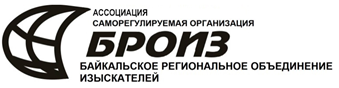 «УТВЕРЖДЕНО»Решением Правления НП «БРОИЗ»Протокол от 27.11.2009г. №10«УТВЕРЖДЕНО»в  новой редакцииРешением Правления НП СРО «БРОИЗ»Протокол от 30.05.2013г. №67«УТВЕРЖДЕНО»в  новой редакции Решением ПравленияАссоциации СРО «БРОИЗ»Протокол от 22 .03.2016г. №94